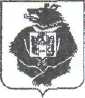 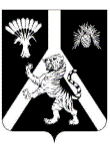 СХОД ГРАЖДАННАУМОВСКОГО СЕЛЬСКОГО ПОСЕЛЕНИЯХабаровского муниципального районаХабаровского краяРЕШЕНИЕ25.07.2022 №  53О внесении изменений в решение Схода граждан Наумовского сельского поселения Хабаровского муниципального района Хабаровского края от 31.03.2020 № 225 Положение об оплате труда муниципальных служащих  Наумовского сельского поселения Хабаровского муниципального района Хабаровского краяВ целях приведения муниципального правового акта в соответствие с действующим законодательством Российской Федерации, руководствуясь ст. 129 Трудового кодекса РФ заработная плата (оплата труда работника), ст. 135 Трудового кодекса РФ установление заработной платы, ст.22 Федерального закона от 02.03.2007 №25 –ФЗ «О муниципальной службе в Российской Федерации», ст. 10 Закона Хабаровского края от 25.06.2007 года №131 «О муниципальной службе в Хабаровском крае» ,Сход граждан Наумовского сельского поселения Хабаровского муниципального района Хабаровского краяРЕШИЛ:1. Внести в  Положение об оплате труда муниципальных служащих  Наумовского сельского поселения Хабаровского муниципального района Хабаровского края от 31.03.2020 № 225 дополнения следующего содержания:	1.1. Пункт 2.2.5 после слова «премии» дополнить словами «, в том числе».2. Настоящее решение опубликовать в "Информационном бюллетене" Наумовского сельского поселения Хабаровского муниципального района Хабаровского края и подлежит размещению на официальном сайте администрации Наумовского сельского поселения Хабаровского муниципального района Хабаровского района Хабаровского края.3. Решение вступает в силу после официального опубликования (обнародования).Глава сельского поселения                                                           Л.В. Зибницкая